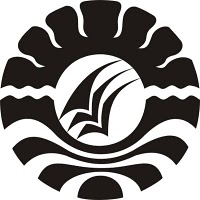 PENGARUH MODEL PEMBELAJARAN KOOPERATIF TIPE STUDENT TEAM ACHIEVEMENT DIVISION (STAD) TERHADAP MOTIVASI BELAJAR  SISWA PADA MATA PELAJARAN IPS DI KELAS IV SDN GUNUNGSARI 2 KECAMATAN RAPPOCINI KOTA MAKASSARSKRIPSIDiajukan untuk Memenuhi Sebagian Persyaratan GunaMemperoleh Gelar Sarjana Pendidikan pada Program Studi Pendidikan Guru Sekolah Dasar Strata Satu Fakultas Ilmu PendidikanUniversitas Negeri MakassarOlehSYAIPUL PAHRU1347440001PROGRAM STUDI PENDIDIKAN GURU SEKOLAH DASAR FAKULTAS ILMU PENDIDIKAN UNIVERSITAS NEGERI MAKASSAR2017